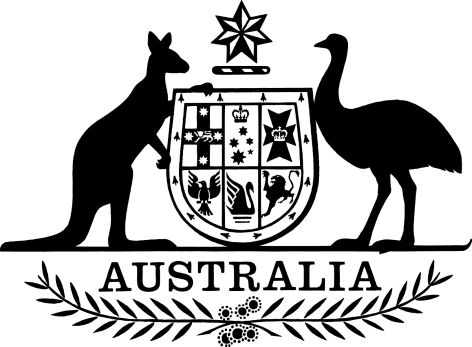 Aged Care Legislation Amendment (March Indexation) Instrument 2024I, Anika Wells, Minister for Aged Care, make the following instrument.Dated	15 March 2024			Anika Wells Minister for Aged CareContents1  Name	12  Commencement	13  Authority	14  Schedules	1Schedule 1—Amendments	2Aged Care (Subsidy, Fees and Payments) Determination 2014	2Aged Care (Transitional Provisions) (Subsidy and Other Measures) Determination 2014	3Aged Care (Transitional Provisions) Principles 2014	31  Name		This instrument is the Aged Care Legislation Amendment (March Indexation) Instrument 2024.2  Commencement	(1)	Each provision of this instrument specified in column 1 of the table commences, or is taken to have commenced, in accordance with column 2 of the table. Any other statement in column 2 has effect according to its terms.Note:	This table relates only to the provisions of this instrument as originally made. It will not be amended to deal with any later amendments of this instrument.	(2)	Any information in column 3 of the table is not part of this instrument. Information may be inserted in this column, or information in it may be edited, in any published version of this instrument.3  Authority		This instrument is made under the following Acts: 			(a) the Aged Care Act 1997			(a) the Aged Care (Transitional Provisions) Act 1997.4  Schedules		Each instrument that is specified in a Schedule to this instrument is amended or repealed as set out in the applicable items in the Schedule concerned, and any other item in a Schedule to this instrument has effect according to its terms.Schedule 1—AmendmentsAged Care (Subsidy, Fees and Payments) Determination 20141  Amendments of listed provisions—indexation of amountsThe provisions listed in the following table are amended as set out in the table.Aged Care (Transitional Provisions) (Subsidy and Other Measures) Determination 20142  Amendments of listed provisions—indexation of amountsThe provisions listed in the following table are amended as set out in the table.Aged Care (Transitional Provisions) Principles 20143  Subsection 118(1) (after table item 32)Insert:4  Subsection 118(2) (after table item 32)Insert:5  Subsection 118(3) (after table item 28)Insert:6  Subsection 118(4) (after table item 32)Insert:Commencement informationCommencement informationCommencement informationColumn 1Column 2Column 3ProvisionsCommencementDate/Details1.  The whole of this instrument20 March 2024.20 March 2024.Amendments relating to indexation of amountsAmendments relating to indexation of amountsAmendments relating to indexation of amountsAmendments relating to indexation of amountsItemProvisionOmitSubstitute1Subsection 64J(1)$66.94$68.142Subsection 64J(2)$43.65$44.433Subsection 64J(3)$36.67$37.334Section 64ZL$32,718.57$33,309.295Section 64ZM$78,524.69$79,942.446Paragraph 64ZN(a)$197,735.20$201,231.207Paragraph 64ZN(b)$476,205.60$484,693.608Section 64ZO$197,735.20$201,231.209Section 64ZT$11.04$11.2410Subsection 78(1)$17.97$18.3011Subsection 78(2)$35.95$36.6012Paragraph 79(a)$47,668.40$48,432.8013Paragraph 79(b)$61,708.40$62,727.6014Paragraph 79(c)$62,332.40$63,351.6015Subsection 80(2)$6,543.66$6,661.8016Subsection 80(3)$13,087.39$13,323.6817Subsection 80(4)(wherever occurring)$6,543.66$6,661.8018Section 81$78,524.69$79,942.4419Paragraph 107A(a)$11.22$11.4320Paragraph 107A(b)$11.87$12.0821Paragraph 107A(c)$12.20$12.4222Paragraph 107A(d)$12.53$12.75Amendments relating to indexation of amounts of supplementsAmendments relating to indexation of amounts of supplementsAmendments relating to indexation of amounts of supplementsAmendments relating to indexation of amounts of supplementsItemProvisionOmitSubstitute1Subsection  82(1)$66.94$68.142Subsection  82(2)$43.65$44.433Subsection  82(3)$36.67$37.334Subsection 91F(2), table item 1$9.98$10.165Subsection 91F(2), table item 2$6.65$6.776Subsection 91F(2), table item 3$3.33$3.397Section 91H$9.98$10.168Section 91R$11.04$11.2433on or after 20 March 2024 and before 20 September 2024$24.1433on or after 20 March 2024 and before 20 September 2024$44.4329on or after 20 March 2024 and before 20 September 2024$44.4333on or after 20 March 2024 and before 20 September 2024$37.33